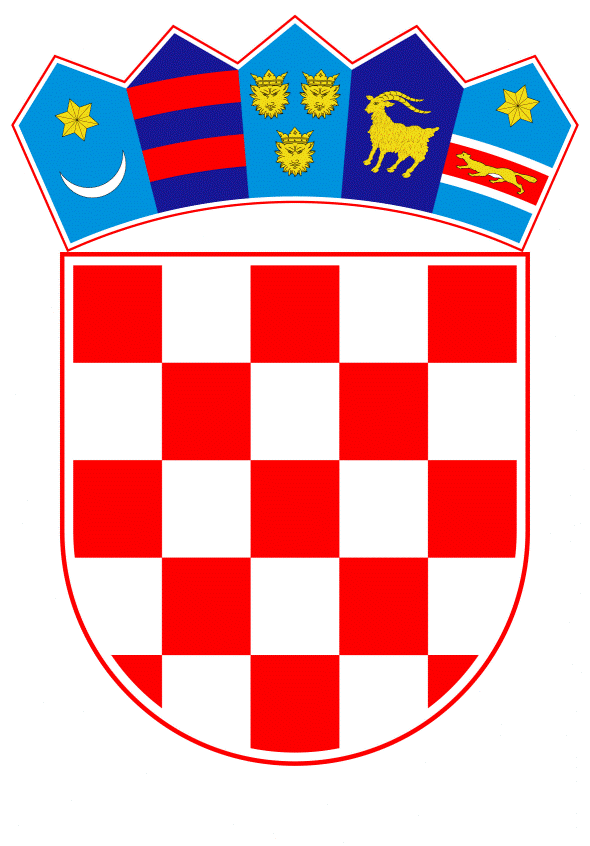 VLADA REPUBLIKE HRVATSKEZagreb, 18. lipnja 2020._________________________________________________________________________________________________________________________________________________________________________________________________________________________________PrijedlogNa temelju članka 31. stavka 3. Zakona o Vladi Republike Hrvatske (Narodne novine, br. 150/11, 119/14, 93/16 i 116/18) i točaka II. i III. Odluke o kriterijima i postupku za prihvaćanje pokroviteljstva Vlade Republike Hrvatske (Narodne novine, broj 44/16), Vlada Republike Hrvatske je na sjednici održanoj __________ 2020. donijelaZ A K L J U Č A K	1.	Vlada Republike Hrvatske prihvaća pokroviteljstvo nad 52. "Picokijadom" (Grad Đurđevac, 26. do 28. lipnja 2020.), sukladno zamolbi gradonačelnika Grada Đurđevca.	2.	Prihvaćanjem pokroviteljstva Vlada Republike Hrvatske ne preuzima nikakve financijske obveze.Klasa: Urbroj: Zagreb,  PREDSJEDNIKmr. sc. Andrej PlenkovićO B R A Z L O Ž E N J EProgramom manifestacije 52. Picokijade promiče se i prezentira kulturna baština te podržava njezina zaštita i obnova. Legenda o picokima je zaštićeno nematerijalno kulturno dobro upisano u Registar kulturnih dobara Republike Hrvatske, a trodnevna manifestacija je zbog svog značaja proglašena najboljom takvom tematskom priredbom u 2013. i najboljom ruralno - turističkom priredbom u 2015. Picokijada doprinosi i stvaranju dugotrajnih vrijednosti lokalnog područja, te tako ispunjava glavni cilj zaštite nematerijalnih kulturnih dobara. Slijedom navedenoga, predlaže se podržati predmetnu manifestaciju.Predlagatelj:Ministarstvo kulturePredmet:Prijedlog za prihvaćanje pokroviteljstva Vlade Republike Hrvatske nad 52. "Picokijadom" (Grad Đurđevac, 26. do 28. lipnja 2020.) 